Relacionándome con Dios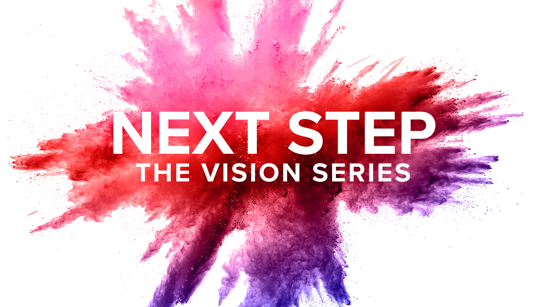 Guía – Viviendo la VisiónSemana 1 | MisiónCierra tus ojos. ¿Que ves? ¿Nada? ¿Oscuridad?Ahora abre los ojos. Con el don de la visión, ves la luz, las personas y los lugares que te rodean. ¿Cómo abrimos nuestros ojos espirituales para obtener una visión de dónde Dios está obrando y cómo podemos unirnos a él? Creemos que la oración es el lugar de nacimiento de la misión; que nuestros corazones, conectados con el corazón de Dios, nos lleven al mundo para compartir a Jesús con quienes nos rodean.En esta serie Próximos Pasos: Viviendo la Visión, queremos avanzar en nuestra misión de ser personas que ayuden a las personas a encontrar y seguir a Cristo. Queremos que los que están fuera de Cristo sean conocidos y amados mientras reducimos la soledad, la ansiedad y la adicción a través de conversaciones significativas mientras las personas experimentan a Cristo a través de nosotros. Queremos crecer en nuestras cuatro prácticas (relacionarse con Dios, conectarse en grupo, adorar juntos e impactar a otros), para que podamos estar equipados para compartir el evangelio y mostrar a Cristo como el fundamento de nuestra misión y visión.Durante las próximas cuatro semanas, nuestro Guía de Estudio seguirá un recurso adaptado de Lectio 365 un devocional diario que te ayuda a encontrarte con Dios y moldear tu vida al orar la Biblia todos los días. Escrito por líderes del movimiento 24-7 PRAYER, editado para Christ Fellowship por Mark & Shelly Nelson, y traducido para Christ Fellowship en Español por Sara Peña, este recurso te ayuda a relacionarte con la Palabra, fijar tus ojos en Jesús y conectarte con Dios en oración.Cada día leeremos el mismo pasaje dos veces y vendremos expectantes de que Dios hablará a través de él. En unos diez minutos cada día, seguiremos un ritmo de oración y meditación que ha sido utilizado por los cristianos durante siglos: juntos oraremos (O.R.A.R) a través de las siglasO – Observar, haciendo una pausa para estar quieto.R – Regocijándose con un Salmo y Reflexionando sobre una escritura.A – Apelar, pidiéndole a Dios que nos ayude a nosotros y a los demás. R – Rendirse, cediendo a su voluntad en nuestras vidas, pase lo que pase.Día 1 – Una Postura de OraciónPAUSAMientras estoy en oración, hago una pausa para quedarme quieto; para respirarar lentamente, volver a centrar mis sentidos dispersos en la presencia de Dios.Haz una pausa y ora, aquietando tu mente para encontrarte con Dios.Oración de AcercamientoA medida que me acerco a ti Dios, ¿te acercarías a mí? Enséñame a orar. Habla Señor, tu siervo escucha.REGOCÍJATE Y REFLEXIONAElijo regocijarme en la presencia de Dios hoy, uniéndome a la antigua alabanza de todo el pueblo de Dios en las palabras del Salmo 113…Salmo 113:6-8 (NVI)6 y se digna contemplar los cielos y la tierra?7 Él levanta del polvo al pobre
    y saca del muladar al necesitado;
8 los hace sentarse con príncipes,
    con los príncipes de su pueblo.Haz una pausa y alaba a Dios a través de su Palabra.La historia de Ana registrada en 1 Samuel 1 habla de una mujer que oró por un hijo. Dios respondió su oración. Ella lo llamó Samuel y lo dedicó al Señor. Su historia concluye con un canto de alabanza y victoria.1 Samuel 2:1-9 (NVI)Ana elevó esta oración:«Mi corazón se alegra en el Señor;
    en él radica mi poder. 
Puedo celebrar su salvación
    y burlarme de mis enemigos.2 » Nadie es santo como el Señor;
    no hay roca como nuestro Dios.
    ¡No hay nadie como él!3 »Dejen de hablar con tanto orgullo y altivez;
    ¡no profieran palabras soberbias!
El Señor es un Dios que todo lo sabe,
    y él es quien juzga las acciones.4 »El arco de los poderosos se quiebra,
    pero los débiles recobran las fuerzas.
5 Los que antes tenían comida de sobra
    se venden por un pedazo de pan;
los que antes sufrían hambre
    ahora viven saciados.
La estéril ha dado a luz siete veces,
    pero la que tenía muchos hijos languidece.6 »Del Señor vienen la muerte y la vida;
    él nos hace bajar al sepulcro,
    pero también nos levanta.El Señor da la riqueza y la pobreza;
    humilla, pero también enaltece.
8 Levanta del polvo al desvalido
    y saca del basurero al pobre
para sentarlos en medio de príncipes
    y darles un trono esplendoroso.»Del Señor son los fundamentos de la tierra;
    ¡sobre ellos afianzó el mundo!
9 Él guiará los pasos de sus fieles,
    pero los malvados se perderán entre las sombras.
    ¡Nadie triunfa por sus propias fuerzas!La recompensa de Ana no es simplemente la respuesta a sus oraciones. Como le ha dado a Dios lo que era más precioso para ella, ha recibido a cambio un gran regalo: una comprensión más profunda de Dios mismo.APELAR¿Cómo se me ha revelado Dios últimamente? ¿Cómo lo estoy conociendo mejor a través de la oración y las circunstancias de mi vida?En la quietud, alabo a Dios por su nombre y su naturaleza.Haz una pausa y ora a través de estas preguntas, atento a la guía de Dios.¿Hay personas que conozco que necesitan conocer a Dios u obtener una mejor comprensión de él? Hoy oro por mis amigos, usando la oración de Pablo en su carta a los Efesios:Sigo pidiendo que el Dios de nuestro Señor Jesucristo, el Padre glorioso, les dé el Espíritu de sabiduría y de revelación, para que lo conozcan mejor.Haz una pausa y ora por tus amigos por nombre según te indique el Espíritu Santo.RENDIRSEAl regresar al pasaje, abro mis oídos para escuchar Tu Palabra, y mi corazón para rendirme a tu voluntad una vez más.«Mi corazón se alegra en el Señor;
    en él radica mi poder. 
Puedo celebrar su salvación
    y burlarme de mis enemigos.2 » Nadie es santo como el Señor;
    no hay roca como nuestro Dios.
    ¡No hay nadie como él!Levanta del polvo al desvalido
    y saca del basurero al pobre
para sentarlos en medio de príncipes
    y darles un trono esplendoroso.»Del Señor son los fundamentos de la tierra;
    ¡sobre ellos afianzó el mundo!
9 Él guiará los pasos de sus fieles,
    pero los malvados se perderán entre las sombras.
    ¡Nadie triunfa por sus propias fuerzas!1 Samuel 2:1-2, 8-9a (NVI)En oración, Ana le dio a Dios su necesidad y su dolor. Ella entregó a Dios lo que era precioso para ella. A pesar de todo, llegó a conocer mejor a Dios. La Ana al comienzo de la historia es una mujer muy diferente de la Ana del final. Su vida ha sido moldeada por la oración.Haz una pausa y ora acerca de cómo la oración impacta tu vida.Oración de RendiciónDios, mientras paso tiempo contigo en oración, ¿continuarías revelándome? Hoy me vuelvo a poner en tus manos. ¿Me moldearías y formarías en tu presencia, para mi bien y para tu gloria?Promesa de RendiciónY ahora, mientras me preparo para dedicar este tiempo de oración para el día que viene, el Señor que me ama dice en Jeremías 18:«Pueblo de Israel, ¿acaso no puedo hacer con ustedes lo mismo que hace este alfarero con el barro? —afirma el Señor—. Ustedes, pueblo de Israel, son en mis manos como el barro en las manos del alfarero. Jeremías 18:6 (NVI)Oración de ClausuraPadre, ayúdame a vivir este día en plenitud, siendo fiel a Ti, en todos los sentidos.Jesús, ayúdame a entregarme a los demás, siendo amable con todos los que encuentro.Espíritu, ayúdame a amar a los perdidos, proclamando a Cristo en todo lo que hago y digo.AménDía 2 – Vida en MisiónPAUSAMientras estoy en oración, hago una pausa para quedarme quieto; para respirarar lentamente, volver a centrar mis sentidos dispersos en la presencia de Dios.Haz una pausa y ora, aquietando tu mente para encontrarte con Dios.Oración de AcercamientoDios de rescate y restauración, gracias por tu grande y hermosa misión en el mundo. Aquí estoy Señor, lléname de Tu Espíritu y envíame.REGOCÍJATE Y REFLEXIONAElijo regocijarme en la presencia de Dios hoy, uniéndome a la antigua alabanza de todo el pueblo de Dios en las palabras del Salmo 40…Salmo 40:10 (NVI)No escondo tu justicia en mi corazón,
    sino que proclamo tu fidelidad y tu salvación.
No oculto en la gran asamblea
    tu gran amor y tu verdad.Haz una pausa y alaba a Dios a través de su Palabra.John Wesley fue un héroe pionero de la misión. Fue su encuentro con el Espíritu Santo en 1738 lo que quizás desencadenó el mayor despertar espiritual británico en mil años.* Hoy examino momentos de su vida para estimular mi corazón por la misión de Dios.Cuando era joven, John Wesley era propenso a aplastar el legalismo. Inseguro del amor de Dios, compulsivamente clasificó y calificó su desempeño espiritual en un intento por ganar el favor de Dios. Después de un tiempo como misionero en las colonias americanas que terminó en agotamiento y desgracia, regresó a Inglaterra exhausto y deprimido.De mala gana asistió a un servicio de adoración una noche en el que el predicador estaba describiendo el cambio que Dios obra en el corazón a través de la fe en Cristo. Sintió que su corazón se calentaba extrañamente. “Sentí que confiaba en Cristo, solo en Cristo para la salvación, y me dio la seguridad de que Él había quitado mis pecados, incluso los míos, y me había salvado de la ley del pecado y de la muerte.”El legalismo desapareció, reemplazado por una profunda seguridad del amor de Dios por él y una pasión ardiente por compartir ese amor.Wesley predicó sobre la necesidad de encontrar a Jesús personalmente. Dio el paso profundamente radical de predicar no desde un púlpito sino en las calles y los campos. Entrenó a hombres y mujeres no ordenados para discipular a las muchas personas que venían a Jesús.APELA¿Hay alguien que conozco con quien he tenido miedo de hablar de Jesús? ¿O una situación en la que he sentido miedo de defender a Jesús?Dios, estoy inspirado por el ejemplo de John Wesley para quien ninguna persona o lugar estaba fuera del alcance del evangelio. Te pido que me des valor extra hoy.Haz una pausa y ora a través de estas preguntas, escuchando la guía de Dios.RENDIRSEMe sorprende el hecho de que un evangelista tan exitoso como John Wesley soportó por primera vez la desilusión y la verguenza durante su misión en América. De regreso a Inglaterra, hubiera sido fácil para él darse por vencido, pero no lo hizo. Al arrastrarse a una reunión de adoración, incluso cuando no tenía ganas, John Wesley se mantuvo abierto a Dios.Cuando soporto reveses y decepciones, ¿cómo respondo? ¿Me alejo de Dios o de la comunidad de mi iglesia?Haz una pausa y ora a través de estas preguntas, escuchando la guía de Dios.Oración de RendiciónSeñor, cuando vienen las decepciones y los contratiempos, y sé que vendrán, elijo no alejarme de ti ni de mi comunidad. Elijo continuar asistiendo y abriéndome a Ti.Promesa de RendiciónY ahora, mientras me preparo para dedicar este tiempo de oración para el día que viene, el Señor que me ama dice en Mateo 28:Por tanto, vayan y hagan discípulos de todas las naciones, bautizándolos en el nombre del Padre y del Hijo y del Espíritu Santo.Mateo 28:19 (NVI)Oración de ClausuraPadre, ayúdame a vivir este día en plenitud, siendo fiel a Ti, en todos los sentidos.Jesús, ayúdame a entregarme a los demás, siendo amable con todos los que encuentro.Espíritu, ayúdame a amar a los perdidos, proclamando a Cristo en todo lo que hago y digo.Amén.Día 3 – Recibir el Reino de DiosPAUSAMientras estoy en oración, hago una pausa para quedarme quieto; para respirarar lentamente, volver a centrar mis sentidos dispersos en la presencia de Dios.Haz una pausa y ora, aquietando tu mente para encontrarte con Dios.Oración de AcercamientoDios Creador, que formaste a la humanidad del polvo, vuelve a inspirarme. Vivifícame y santifícame por el poder de tu Espíritu. Enciende mi corazón con las buenas nuevas de tu evangelio.REGOCÍJATE Y REFLEXIONAElijo regocijarme en la presencia de Dios hoy, uniéndome a la antigua alabanza de todo el pueblo de Dios en las palabras del Salmo 84…Salmo 84:11-12 (NVI)El Señor es sol y escudo;
 	   Dios nos concede honor y gloria.
El Señor brinda generosamente su bondad
    a los que se conducen sin tacha.12 Señor Todopoderoso,
    ¡dichosos los que en ti confían!Haz una pausa y alaba a Dios a través de su Palabra.Hoy estoy reflexionando sobre buscar y recibir el reino de Dios.Lucas 12:29-32 (NVI)Así que no se afanen por lo que han de comer o beber; dejen de atormentarse. 30 El mundo pagano anda tras todas estas cosas, pero el Padre sabe que ustedes las necesitan. 31 Ustedes, por el contrario, busquen el reino de Dios, y estas cosas les serán añadidas.32 »No tengan miedo, mi rebaño pequeño, porque es la buena voluntad del Padre darles el reino. Me encanta el tono afectuoso de Jesús cuando llama a sus seguidores su “rebaño pequeño”, su término cariñoso. Jesús se dirige a sus ansiedades y les asegura su amoroso cuidado y provisión bajo su buen liderazgo.APELA¿Me cuesta creer que Dios me cuidará? ¿De qué me preocupo hoy? ¿Quizás el trabajo, las finanzas o las relaciones? En la quietud, una por una, entrego a Dios mis preocupaciones y recibo su reino.Haz una pausa y ora a través de estas preguntas, atento a la guía de Dios.Dios, oro por aquellos que han experimentado un liderazgo poco saludable y sin amor, ya sea en sus familias, sus lugares de trabajo o sus iglesias. Sana sus corazones y emociones, y muéstrales que eres diferente, que eres un buen líder y que se puede confiar en ti.Haz una pausa y ora por tus amigos por nombre según te indique el Espíritu.RENDIRSEAl regresar al pasaje, abro mis oídos para escuchar Tu Palabra, y mi corazón para rendirme a tu voluntad una vez más.Así que no se afanen por lo que han de comer o beber; dejen de atormentarse. 30 El mundo pagano anda tras todas estas cosas, pero el Padre sabe que ustedes las necesitan. 31 Ustedes, por el contrario, busquen el reino de Dios, y estas cosas les serán añadidas.32 »No tengan miedo, mi rebaño pequeño, porque es la buena voluntad del Padre darles el reino. Lucas 12:29-32 (NVI)Me pregunto si la razón por la que me preocupo y me enredo es porque hago las cosas demasiado complicadas. Jesús dijo en el Evangelio de Marcos: “De cierto os digo que el que no reciba el reino de Dios como un niño, no entrará jamás en él” (Marcos 10:15). ¿Cómo podría dejar de estresarme y esforzarme y comenzar a recibir en su lugar?Haz una pausa y discute estas preguntas en oración con Dios.Oración de RendiciónHoy me rindo a Dios con la opinión de Dallas Willard sobre el Padre Nuestro:Querido Padre siempre cerca de nosotros, que tu nombre sea atesorado y amado, que tu reinado se complete en nosotros, que tu voluntad se haga aquí en la tierra de la misma manera que se hace en el cielo. Danos hoy las cosas que necesitamos hoy, y perdónanos nuestros pecados e imposiciones sobre ti como nosotros perdonamos a todos los que de alguna manera nos ofenden. Por favor, no nos hagas pasar por pruebas, sino líbranos de todo mal. Porque tú eres el que está a cargo, y tienes todo el poder, y la gloria también es toda tuya, para siempre, ¡así es como lo queremos!Promesa de RendiciónY ahora, mientras me preparo para dedicar este tiempo de oración para el día que viene, el Señor que me ama dice en Mateo:9»¿Quién de ustedes, si su hijo le pide pan, le da una piedra? 10 ¿O si le pide un pescado, le da una serpiente? 11 Pues si ustedes, aun siendo malos, saben dar cosas buenas a sus hijos, ¡cuánto más su Padre que está en el cielo dará cosas buenas a los que le pidan! Mateo 7:9-11 (NVI) Oración de ClausuraPadre, ayúdame a vivir este día en plenitud, siendo fiel a Ti, en todos los sentidos.Jesús, ayúdame a entregarme a los demás, siendo amable con todos los que encuentro.Espíritu, ayúdame a amar a los perdidos, proclamando a Cristo en todo lo que hago y digo.Amén.Día 4 – Empoderado para ser EfectivoPAUSAMientras estoy en oración, hago una pausa para quedarme quieto; para respirarar lentamente, volver a centrar mis sentidos dispersos en la presencia de Dios.Haz una pausa y ora, aquietando tu mente para encontrarte con Dios.Oración de AcercamientoDios Creador, que formaste a la humanidad del polvo, vuelve a inspirarme. Vivifícame y santifícame por el poder de tu Espíritu. Enciende mi corazón con las buenas nuevas de tu evangelio.REGOCÍJATE Y REFLEXIONAElijo regocijarme en la presencia de Dios hoy, uniéndome a la antigua alabanza de todo el pueblo de Dios en las palabras del Salmo 27…Salmo 27:13-14 (NVI) Pero de una cosa estoy seguro:
  	  he de ver la bondad del Señor
  	  en esta tierra de los vivientes.14 Pon tu esperanza en el Señor;
    ten valor, cobra ánimo;
    ¡pon tu esperanza en el Señor!Haz una pausa y alaba a Dios a través de su Palabra.Mientras recordamos el momento en que Jesús resucitado ascendió al cielo, reflexiono sobre este increíble evento al escuchar las últimas palabras que Jesús dirigió a sus discípulos…Hechos 1:4b, 8-9, 12-13a, 14a (NVI)—No se alejen de Jerusalén, sino esperen la promesa del Padre, de la cual les he hablado… 8 Pero, cuando venga el Espíritu Santo sobre ustedes, recibirán poder y serán mis testigos tanto en Jerusalén como en toda Judea y Samaria, y hasta los confines de la tierra.9 Habiendo dicho esto, mientras ellos lo miraban, fue llevado a las alturas hasta que una nube lo ocultó de su vista. 10 Ellos se quedaron mirando fijamente al cielo mientras él se alejaba. De repente, se les acercaron dos hombres vestidos de blanco, que les dijeron…12 Entonces regresaron a Jerusalén desde el monte llamado de los Olivos, situado aproximadamente a un kilómetro de la ciudad.[b] 13 Cuando llegaron, subieron al lugar donde se alojaban. Estaban allí Pedro, Juan, Jacobo, Andrés, Felipe, Tomás, Bartolomé, Mateo, Jacobo hijo de Alfeo, Simón el Zelote y Judas hijo de Jacobo. 14 Todos, en un mismo espíritu, se dedicaban a la oración…La vida entera de los discípulos había sido sacudida. La muerte y resurrección de Jesús habían derrotado al pecado y la muerte para siempre, pero ahora se iba. ¿Qué se suponía que debían hacer? No estoy seguro de si hubiera estado más tentado de salir corriendo y contarles a todos lo que había sucedido, o de irme a casa y dormir durante una semana. Pero en medio de la incertidumbre, los amigos más cercanos de Jesús tampoco lo hicieron. En lugar de apresurarse o retirarse, optaron por hacer obedientemente lo último que Jesús les pidió: regresar a Jerusalén y esperar.APELAR¿Qué fue lo último que Dios me pidió que hiciera? Tal vez fue un mandato que leí en la Biblia, una dirección que recibí a través de la oración o algo más.¿He hecho lo que Dios me pidió?Haz una pausa y ora a través de estas preguntas, atento a la guía de Dios.El Espíritu Santo empoderó a los discípulos y ahora empodera a toda la iglesia para que sean testigos efectivos de Jesús, dando testimonio de todo lo que Él ha hecho.Jesús, por favor dame los nombres de cinco personas que no te conocen; amigos y familiares de los que puedo ser testigo. Todos los días durante los próximos 21 días, me comprometo a orar por cada uno por su nombre.Haz una pausa y ora por tus amigos por nombre según te indique el Espíritu Santo.RENDIRSEAl regresar al pasaje, abro mis oídos para escuchar tu Palabra y mi corazón para rendirme a tu voluntad una vez más.—No se alejen de Jerusalén, sino esperen la promesa del Padre, de la cual les he hablado… 8 Pero, cuando venga el Espíritu Santo sobre ustedes, recibirán poder y serán mis testigos tanto en Jerusalén como en toda Judea y Samaria, y hasta los confines de la tierra.9 Habiendo dicho esto, mientras ellos lo miraban, fue llevado a las alturas hasta que una nube lo ocultó de su vista. 10 Ellos se quedaron mirando fijamente al cielo mientras él se alejaba. De repente, se les acercaron dos hombres vestidos de blanco, que les dijeron…12 Entonces regresaron a Jerusalén desde el monte llamado de los Olivos, situado aproximadamente a un kilómetro de la ciudad. 13 Cuando llegaron, subieron al lugar donde se alojaban. Estaban allí Pedro, Juan, Jacobo, Andrés, Felipe, Tomás, Bartolomé, Mateo, Jacobo hijo de Alfeo, Simón el Zelote y Judas hijo de Jacobo. 14 Todos, en un mismo espíritu, se dedicaban a la oración…Hechos 1:4b, 8-9, 12-13a, 14a (NVI)La instrucción de esperar en el Espíritu Santo es muy importante porque sin la presencia fortalecedora del Espíritu, es imposible ser un fiel testigo de Cristo. Necesitamos este don del Padre para ser las personas que Cristo nos llama a ser. El Espíritu entonces no es para una experiencia privada, sino para nuestra vida por Cristo en el mundo.Haz una pausa y ora acerca de la obra del Espíritu Santo a través de ti.Oración de RendiciónDios, sé que necesito tu presencia fortalecedora hoy. Pido una oración simple pero poderosa... Ven Espíritu Santo.Promesa de RendiciónY ahora, mientras me preparo para dedicar este tiempo de oración para el día que viene, el Señor que me ama dice en Joel:»Después de esto,
    derramaré mi Espíritu sobre todo el género humano.
Los hijos y las hijas de ustedes profetizarán,
    tendrán sueños los ancianos
    y visiones los jóvenes.
29 En esos días derramaré mi Espíritu
    aun sobre los siervos y las siervas.Joel 2:28-29 (NVI)Oración de ClausuraPadre, ayúdame a vivir este día en plenitud, siendo fiel a Ti, en todos los sentidos.Jesús, ayúdame a entregarme a los demás, siendo amable con todos los que encuentro.Espíritu, ayúdame a amar a los perdidos, proclamando a Cristo en todo lo que hago y digo.Amén.Día 5 – Empoderados para la MisiónPAUSAMientras estoy en oración, hago una pausa para quedarme quieto; para respirarar lentamente, volver a centrar mis sentidos dispersos en la presencia de Dios.Haz una pausa y ora, aquietando tu mente para encontrarte con Dios.Oración de AcercamientoDios Creador, que formaste a la humanidad del polvo, vuelve a inspirarme. Vivifícame y santifícame por el poder de tu Espíritu. Enciende mi corazón con las buenas nuevas de tu evangelio.REGOCÍJATE Y REFLEXIONAElijo regocijarme en la presencia de Dios hoy, uniéndome a la antigua alabanza de todo el pueblo de Dios en las palabras del Salmo 104…Salmo 104:1-4 (NVI)1 	Alaba, alma mía, al Señor!Señor mi Dios, tú eres grandioso;
    te has revestido de gloria y majestad.
2 Te cubres de luz como con un manto;
    extiendes los cielos como un velo.
3 Afirmas sobre las aguas tus altos aposentos
    y haces de las nubes tus carros de guerra.
    ¡Tú cabalgas en las alas del viento!
4 Haces de los vientos tus mensajeros,  
    y de las llamas de fuego tus servidores.Haz una pausa y alaba a Dios a través de su Palabra.Hoy reflexiono sobre la historia de Pentecostés cuando el Espíritu Santo prometido cayó sobre los discípulos…Hechos 2:1-4 (NVI)1Cuando llegó el día de Pentecostés, estaban todos juntos en el mismo lugar. 2 De repente, vino del cielo un ruido como el de una violenta ráfaga de viento y llenó toda la casa donde estaban reunidos. 3 Se les aparecieron entonces unas lenguas como de fuego que se repartieron y se posaron sobre cada uno de ellos. 4 Todos fueron llenos del Espíritu Santo y comenzaron a hablar en diferentes lenguas, según el Espíritu les concedía expresarse.A menudo anhelo un encuentro con Dios tan dramático como este momento de Pentecostés, pero es fácil olvidar lo que sucedió antes de que viniera el Espíritu. Los primeros creyentes estaban todos juntos en un solo lugar porque habían estado orando persistentemente durante diez días. Jesús había prometido que Dios enviaría el Espíritu Santo (Hechos 1:4-5), entonces, en oración, esperaron obedientemente y se prepararon para recibir.APELARGracias, Padre, que el mismo Espíritu que cayó sobre estos primeros creyentes está conmigo ahora.Haz una pausa y ora acerca de lo que el Espíritu puede hacer a través de ti.Fortalecidos por el Espíritu, los primeros seguidores de Jesús fueron expulsados de su lugar de oración para contarles a miles acerca de Jesús.Dios, ¡necesitamos tu Espíritu para capacitarnos para la misión hoy! Nombro mi iglesia y las iglesias en mi área - envíanos tu Espíritu y danos valor para compartir las buenas nuevas de Jesús con nuestros vecinos.Haz una pausa y ora mientras el Espíritu de Dios te guía.RENDIRSEHoy, en lugar de volver a los mismos versículos, reflexiono sobre la siguiente parte de la historia de Pentecostés. Noto la respuesta de las multitudes que presenciaron a los seguidores de Jesús llenos del Espíritu irrumpiendo en las calles de Jerusalén...Hechos 2:5-8 (NVI)5 Estaban de visita en Jerusalén judíos piadosos, procedentes de todas las naciones de la tierra. 6 Al oír aquel bullicio, se agolparon y quedaron todos pasmados porque cada uno los escuchaba hablar en su propio idioma. 7 Desconcertados y maravillados, decían: «¿No son galileos todos estos que están hablando? 8 ¿Cómo es que cada uno de nosotros los oye hablar en su lengua materna? La confusión en las calles de Jerusalén me recuerda la historia de la Torre de Babel. En Génesis 11 leí acerca de una comunidad de personas que trataron de hacerse un nombre construyendo una torre, pero se dispersaron en confusión cuando Dios convirtió un idioma en muchos. En Pentecostés, una comunidad de personas, actuando en el nombre de Jesús, milagrosamente habló muchos idiomas, haciendo que las buenas nuevas fueran comprensibles y accesibles para todos.Haz una pausa y ora acerca de cómo trabaja Dios para alcanzar a todas las personas.Oración de RendiciónGracias, Señor, por tu hermosa familia multicultural e intergeneracional. Revívanos, santifícanos y únenos una vez más, te ruego. Perdona nuestros muchos pecados y haznos santos. Enciende nuestros corazones nuevamente con las buenas nuevas de tu evangelio.Promesa de RendiciónY ahora, mientras me preparo para dedicar este tiempo de oración para el día que viene, el Señor que me ama dice en el evangelio de Lucas:……recibirán poder y serán mis testigos tanto en Jerusalén como en toda Judea y Samaria, y hasta los confines de la tierra.Hechos 1:8 (NVI)Oración de ClausuraQue este día traiga descanso sabático a mi corazón y a mi hogar.Que la imagen de Dios en mí sea restaurada y mi imaginación en Dios sea restaurada.Que se aligere la gravedad de las cosas materiales y se ralentice la relatividad del tiempo.Que pueda conocer la gracia de abrazar mi propia pequeñez finita en los brazos de la infinita grandeza de Dios.Que la Palabra de Dios me alimente y Su Espíritu me guíe en la semana y en la vida venidera.